Протокол № 10Об итогах закупа лекарственных средств       г. Алматы                                                                                                                                                                                               «05» марта  2019 г.Акционерное общество "Национальный медицинский университет", находящегося по адресу г. Алматы, ул. Толе Би 88, в соответствии с п.103 главой 10 Правил  организации и проведения закупа лекарственных средств, профилактических (иммунобиологических, диагностических, дезинфицирующих) препаратов, изделий медицинского назначения и медицинской техники, фармацевтических услуг по оказанию гарантированного объема бесплатной медицинской помощи и медицинской помощи в системе обязательного социального медицинского страхования» утвержденного Постановлением Правительства РК от 30.10.2009 г. № 1729, провел закуп способом запроса ценовых предложений  по следующему наименованию:Выделенная сумма 1 016 300,00 (один миллион шестнадцать тысяч триста) тенге.      Место поставки товара: г. Алматы, Наурызбайский район, мкр. Тастыбулак, ул. Жана-Арна, дом 14/1б. Наименование потенциальных поставщиков, представивщих ценовое предложение до истечения окончательного срока предоставления ценовых предложений:          ТОО «Pharm Stock Medicines.Kz»- г. Алматы, ул. Ходжанова, дом 55/9. (21.02.2019г. 16:15)Организатор закупок Акционерное общество "Национальный медицинский университет" по результатам оценки и сопоставления ценовых предложений потенциальных поставщиков РЕШИЛА:- определить победителем ТОО « Pharm Stock Medicines.Kz »- г. Алматы, ул. Ходжанова, д. 55/9, на основании предоставления только одного ценового предложения и заключить с ним договор на сумму 1 016 300,00 (один миллион шестнадцать тысяч триста) тенге.       Победитель представляет Заказчику или организатору закупа в течение десяти календарных дней со дня признания победителем пакет документов, подтверждающие соответствие квалификационным требованиям, согласно главе 10, пункта 113 Постановления Правительства РК от 30.10.2009 г. №1729.        Председатель комиссии:      Руководитель Департамента экономики и финансов                            _______________________      Утегенов А.К.       Члены комиссии:                                                                                       Руководитель управления государственных закупок                          _________________________    Кумарова Н.А.        Руководитель отдела лекарственного обеспечения                              _________________________    Адилова Б.А.         Секретарь комиссии:                                                                                         __________________________    Айдарова А.О.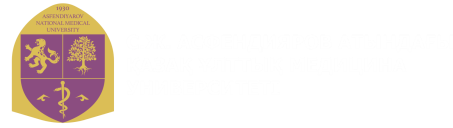 «ҰЛТТЫҚ МЕДИЦИНА УНИВЕРСИТЕТІ» АКЦИОНЕРЛІК ҚОҒАМЫ
АКЦИОНЕРНОЕ ОБЩЕСТВО «НАЦИОНАЛЬНЫЙ МЕДИЦИНСКИЙ УНИВЕРСИТЕТ»«ҰЛТТЫҚ МЕДИЦИНА УНИВЕРСИТЕТІ» АКЦИОНЕРЛІК ҚОҒАМЫ
АКЦИОНЕРНОЕ ОБЩЕСТВО «НАЦИОНАЛЬНЫЙ МЕДИЦИНСКИЙ УНИВЕРСИТЕТ»№Наименование  ТовараХарактеристикаЕд.измКол-воЦена за единицу (в тенге)Сумма с учетом НДС (тенге)1Концентрат протромбинового комплекса 500 МЕФакторы свертывания крови лиофилизированный порошок для приготовления раствора для внутривенного введения в комплексе с растворителем и набором для введения, 500 Мфл10101 630,001 016 300,00№Наименование товара ЗаказчикаНаименование товара ПоставщикаЕд. изм.Кол-воЦена за единицу, тенгеТОО « Pharm Stock Medicines.Kz »цена1Концентрат протромбинового комплекса 500 МЕКонцентрат протромбинового комплекса 500 МЕ-Октаплекс 500 МЕфл10101 630,00101 630,00